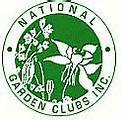 NATIONAL GARDEN CLUBS, Inc.                                    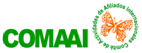                                                                                                          IA – P II – bAPLICACION DEL PREMIO A LA REALIZACIONFECHA EN QUE ES ENVIADA LA APLICACIÓN. NUMERO Y CATEGORIA DEL PREMIO.NUMERO Y NOMBRE DEL CLUB, CONSEJO O FEDERACION QUE APLICA AL PREMIO.                                  INFORMACION PERSONAL DEL APLICANTE.NIC Y NOMBRE DEL APLICANTEEMAIL O DIRECCION ELECTRONICATELEFONO WHATSAPP.INDIQUE EL NOMBRE DE LA ENTIDAD A QUIEN EMITIR CHEQUE POR PREMIO.Instrucciones para procesar esta aplicación en forma digital:Adjunte este documento a la Aplicación del Libro de Evidencias Digital.Envíe digitalmente la aplicación a las Directora de Premios:Aplicaciones de México y Centroamérica remita a Maria Regina Viau                     viaucastillo@gmail.comAplicaciones de Premios para Guatemala y Sur América remita a                Cheryl Obediente cheryl.obediente@gmail.comGuarde una copia de este documento para sus archivos. IA Aplicación Premio RealizaciónRevisión2018: Directoras de Premios. Cheryl Obediente y Maria Regina Viau / Consejera Administrativa de Premios Ursula Beick, Patricia Nasrallah Codirectora EEF/ I. Aguilar Consejera NG